Ответы к набору тестовых и практических заданий школьного этапа всероссийской олимпиады по технологии 10-11 классКарта пооперационного контроля по выполнению практической работы № 1Задание 1 Салфетка с вышивкой «Мережка»Карта пооперационного контроля по выполнению практической работы № 2Задание 2 Изготовление текстильного сувенира№Ответбаллы1а3D-печать.11бнапример, бижутерия, украшения для кондитерских изделий, детали машин.11внапример, металл, пластик, шоколад.12аовощи.12бупотребление овощей повышает усвояемость белков и углеводов. В овощах содержится много витаминов, они богаты минеральными солями, органическими кислотами, сахаром, клетчаткой.12внапример, борщ, витаминный салат, морковные котлеты.13Решение: При сушке абрикосов испаряется вода, а масса сухого вещества не изменяется. Она составляет 90 % от 2 кг, или 1,8 кг. В свежих абрикосах те же 1,8 кг составляют 10 %. Значит, масса свежих абрикосов равна 1,8 : 0,1 = 18 кг. Ответ: 18 кг14Ответ: Павловопосадские.15макраме, оригами.16аПолотняное переплетение16бнапример, ситец.17Решение.  Для приготовления  7  литров  маринада потребуется   12 · 7 = 84 глимонной кислоты. Разделим 84 на 10:84 : 10 = 8,4.Значит, нужно купить 9 пакетиков.Ответ: 9 пакетиков.181. Переплетения верхней и нижней ниток не происходит вследствие дефекта иглы (тупая, изогнутая), неправильной установки по высоте, неправильной ориентации желобков иглы по отношению к носику челнока.2. Заменить иглу, правильно установить иглу в игловодитель.По 1 баллу за неполный ответ в каждом пункте задания.По 2 балла за полныйответ в каждом пункте задания.9Ответ: 61101 – 1934; 2 – 1945; 3 – 1955По одному баллу за каждый правильныйответ11Ответ:   светлые   и   однотонные   обои   в   значительной   степени   визуально расширяют пространство комнаты, можно использовать зеркала.112аОтвет: 2.112бОтвет: энергосберегающая. Не выбрасывать, необходимо сдать в спецпункт утилизации.0,50,512вОтвет: Бесконтрольное обращение с вышедшими из строя ртутьсодержащими изделиями (лампами, термометрами, приборами и т. п.) приводит к загрязнению ртутью или её парами окружающей среды (производственных, служебных, общественных и жилых помещений) до концентраций, создающих прямую угрозу здоровью людей.113Повар, кондитер, технолог, диетолог,обвальщик, контролёр, фасовщица.Не менее 6–7 примеров.1 балл – более 3 правильных ответов;2 балла – не менее 6правильных ответов14.1Ответ: например, песочное печенье, молоко.114.2Ответ: мука пшеничная, сахар, ванильный сахар, сливочное масло, молоко.114.3Ответ: миски, противень, духовой шкаф, доски разделочные, ножи, кастрюли, лопатки, пергамент или бумага для выпекания.114.4Ответ:Смешать муку,  сахар,  соль и ванильный сахар. Добавить размягченное масло и влить молоко. Вымесить тесто.Раскатать на 2–3 «колбаски» диаметром 4 сантиметра. Обернуть пищевой плёнкой и оставить в холодильнике на 30 минут.Разрезать  тесто  на  ломтики  толщиной 5 мм. Выложить на противень, покрытый пергаментом.Запекать  в  предварительно  нагретой  до 200 °С духовке в течение 10– 12 минут .max 3 14.5Ответ: Возможен такой вариант сервировки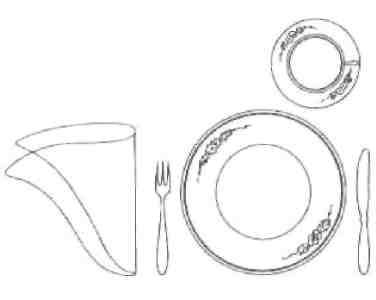 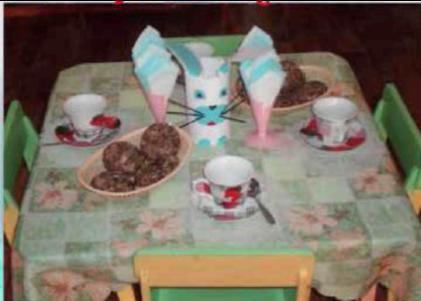 115Ответ: например, могут быть предложены следующие модели.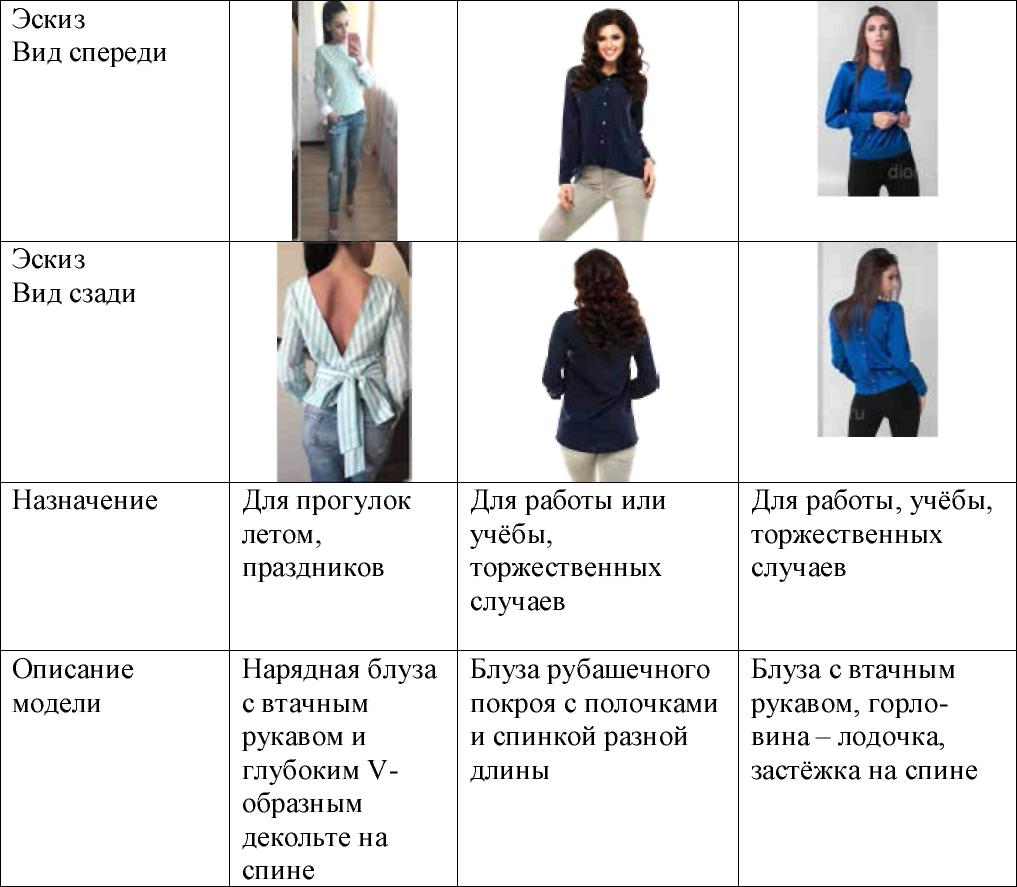 Предложенные модели соответствуют назначению, предложенному участником(0,5 балла)Выполнены эскизы, виды спереди и сзади – до 1,5 балловСделано описание моделей блуз по эскизам – до 3 баллов.Предложенные цветовые решения гармоничны и соответствуют назначению,предложенному участником (0,5 балла).Предложены варианты декоративной отделки блуз – до 1,5 баллов.Предложены ткани или материал для этих моделей блуз – до 2 баллов.Всего 9 баллов.Всего42№ п/п1 2 3 4 6 7 8 9 10Критерии пооперационного контроляБаллыБаллыпо факту№ п/п1 2 3 4 6 7 8 9 10Соблюдение правил раскроя2№ п/п1 2 3 4 6 7 8 9 10Организация рабочего места2№ п/п1 2 3 4 6 7 8 9 10Соответствие выкроенной детали заданным параметрам5№ п/п1 2 3 4 6 7 8 9 10Качество выполнения продёржки4№ п/п1 2 3 4 6 7 8 9 10Цветовая гамма изделия6№ п/п1 2 3 4 6 7 8 9 10Качество выполнения вышивки «Мережка»10№ п/п1 2 3 4 6 7 8 9 10Качество выполнения бахромы4№ п/п1 2 3 4 6 7 8 9 10Качество влажно-тепловой обработки5№ п/п1 2 3 4 6 7 8 9 10Соблюдение техники безопасной работы2№ п/п1 2 3 4 6 7 8 9 10Всего40№ п/п1 2 3 4 5 6 7 8Критерии пооперационного контроляБаллыБаллыпо факту№ п/п1 2 3 4 5 6 7 8Соблюдение правил раскроя2№ п/п1 2 3 4 5 6 7 8Соответствие выкроенных деталей заданным параметрам5№ п/п1 2 3 4 5 6 7 8Качество выполнения накидки5№ п/п1 2 3 4 5 6 7 8Качество оформления лица5№ п/п1 2 3 4 5 6 7 8Качество соединения деталей4№ п/п1 2 3 4 5 6 7 8Цветовая гамма изделия4№ п/п1 2 3 4 5 6 7 8Оригинальное использование декоративных элементов5№ п/п1 2 3 4 5 6 7 8Качество отделочной строчки крыльев5№ п/п1 2 3 4 5 6 7 8Качество влажно-тепловой обработки3№ п/п1 2 3 4 5 6 7 8Соблюдение техники безопасной работы2№ п/п1 2 3 4 5 6 7 8Всего40